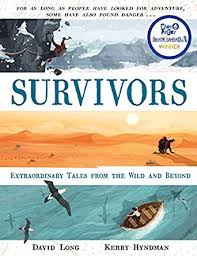 Read P.70, ‘The trapper who grappled with a grizzly,’ up to page 72 ‘…tattered clothes and into the ground.’Can you think of synonyms for embarking (bottom of page 70)?Why do you think the author describes ‘life in the wilderness as brutal’ (end of first paragraph on page 71)?Why do you think Hugh Glass decided to join the expedition?What does the author mean by ‘bleeding profusely’? Why did he choose to use the word ‘profusely’?Which part of the recount best describes a grizzly? Explain.How did it make you feel when you read about the bear attacking Hugh Glass? Why?